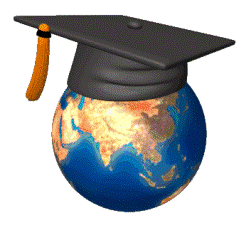                Dicas para produção de texto: 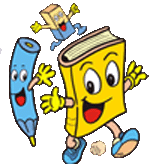 1-   O primeiro passo para uma boa produção de texto é despejar espontaneamente as ideias no papel. Depois é preciso corrigir, substituir palavras, cortar frases, confirmar se o que está escrito é mesmo o que se quer dizer.     Daí a necessidade do rascunho. Nele as palavras não devem ser apagadas, mas riscadas. Elas poderão ser utilizadas em outras frases.2-   Devemos evitar frases muito compridas e o uso excessivo de palavras como: e, então...    Para substituir o “e” basta a vírgula ou o ponto. “então” e “depois”podem ser substituídas ou eliminadas por sinónimos (nesse momento, naquela ocasião, nesse caso, a seguir, após,  na manhã seguinte…etc)3-   Um texto bem estruturado tem introdução, desenvolvimento e conclusão. Normalmente escreve-se um parágrafo de introdução, outro de conclusão e vários de desenvolvimento, dependendo do assunto abordado e da extensão do texto.4-   Nunca repitas palavras em frases próximas, troca-as por sinónimos ou explica o que queres dizer com outras palavras. Procura deixar claro o que tens a dizer.5-   Escreve as palavras nem muito unidas, nem muito separadas; e as letras nem muito grandes, nem muito pequenas. Como em tudo, o equilíbrio é o ponto ideal.6-   Não espremas as palavras no fim da linha. Deixa sempre um pequeno espaço para acrescentar alguma vírgula que se for necessário. Cuida as margens à direita e à esquerda.http://criajeronimo.blogspot.pt/2013/05/dicas-para-producao-de-texto.html